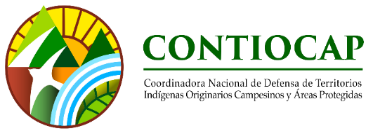 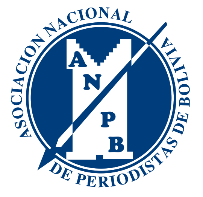 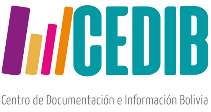 Los defensores de derechos humanos en Bolivia viven situación de alto riesgoSeminario internacional virtual analiza la relación directa de este hecho con el deterioro de derechos civiles y políticosNota de prensa30 de octubre 2023Las personas defensoras de los derechos humanos en Bolivia no están exentas de la situación de alto riesgo que experimentan sus pares en los países vecinos. En el caso boliviano, este hecho tiene relación directa con las formas propias en que se ha venido produciendo el deterioro del Espacio Cívico, es decir, el entorno favorable, propio de toda democracia de alta calidad, para que las personas y las organizaciones puedan ejercer ciertos derechos fundamentales sin que el gobierno se lo impida. Entre estos derechos están la libertad de expresión, de asociación, de reunión y de protesta pacífica. Esta es la hipótesis que se analizará en el seminario internacional virtual “Reducción del espacio cívico e incremento de riesgo para defensores de derechos humanos en Bolivia”, a realizarse el lunes 6 de noviembre del presente año, de Hrs. 10 am a 12:30 pm; el mismo que será transmitido por la plataforma zoom y las cuentas del Centro de Documentación e Información Bolivia (CEDIB) en Facebook  y Youtube.De manera general, ante los ojos de la comunidad internacional y de organismos internacionales de protección de los derechos humanos, Bolivia no está inscrita en las listas de países que encienden las alertas por violaciones a los DDHH y deterioro de la institucionalidad democrática. Salvo durante el conflicto de 2019, cuya investigación de los luctuosos hechos ha quedado aún inconclusa, los organismos oficiales, como la CIDH y similares, tienen otras prioridades en la región.Sin embargo, para los defensores de DDHH en Bolivia, en los antecedentes de la explosión violenta del conflicto de 2019 ya estuvo incubándose una grave situación de deterioro de los derechos humanos, y particularmente aquellos que tienen que ver con la apertura del espacio cívico. Este mismo diagnóstico lo corrobora el monitoreo independiente que realiza la plataforma World Justice Project a la salud del Estado de Derecho y el espacio cívico en 140 países del mundo. En efecto, según datos de WJP para el caso de Bolivia, entre 2015 y 2022, de los 8 indicadores monitoreados (restricciones al poder gubernamental; ausencia de corrupción; gobierno abierto; derechos fundamentales; orden y seguridad; cumplimiento regulatorio; justicia civil y justicia penal), en 7 no pasa la media del índice de Estado de Derecho de WJP. Y globalmente tomados todos los indicadores, el promedio anual oscila entre 0,41 en el año 2015 y 0,38 el año 2022, siendo la nota más óptima 1; es decir, Bolivia obtiene notas de reprobación constante en la salud del Estado de Derechos y con tendencia a la baja.Este deterioro del espacio cívico y la institucionalidad que hace posible la vigencia del Estado de derecho, es el escenario donde se verifica una creciente situación de riesgo para los defensores de los derechos humanos en Bolivia. Un estudio del CEDIB ha identificado y analizado la situación de defensores de derechos humanos de dos sectores sociales: periodistas y defensores ambientales y del territorio. En ambos casos se observa que los factores del contexto económico y político que están en la base de la generación del riesgo para los defensores se relacionan con el deterioro de las instituciones, las garantías y los derechos fundamentales de un Estado democrático.En ese escenario, se evidencia que el Estado ha trastocado su rol respecto a derechos, es decir, en vez de garantizarlos, es promotor de la erosión de las garantías institucionales y legales más básicas para el ejercicio ciudadano. Ello plantea desafíos urgentes para la sociedad boliviana y los organismos internacionales de protección de derechos. Primero, enfocar sus estrategias de exigencia a quienes hoy son responsables de la administración del Estado boliviano, para retomar su rol, y no acrecentar ni acelerar la degradación de la democracia en Bolivia.El seminario está organizado por el Centro de Documentación e Información Bolivia – CEDIB, la Asociación Nacional de Periodistas de Bolivia y la Coordinadora Nacional en Defensa de Territorios Indígenas Originarios Campesinos y Áreas Protegidas – CONTIOCAP. La actividad es parte del proyecto “Visibilidad de los defensores en alto riesgo en Bolivia”, que cuenta con el apoyo de la Embajada de Alemania en Bolivia.Mayor información: Cel./WhatsApp: +591 70301549 